ФОНД ОЦЕНОЧНЫХ СРЕДСТВ УЧЕБНОЙ ДИСЦИПЛИНЫОП.01 ИНЖЕНЕРНАЯ ГРАФИКАБазовая подготовка среднего профессионального образованияГод начала подготовки 2022Содержание1 Общие положенияВ результате освоения учебной дисциплины ОП.01 Инженерная графика (базовая подготовка) обучающийся должен обладать предусмотренными ФГОС по специальности 23.02.06 Техническая эксплуатация подвижного состава железных дорог следующими умениями, знаниями:У1. Читать технические чертежи; У2. Выполнять эскизы деталей и сборочных единиц; У3. Оформлять технологическую и другую техническую документацию в соответствии с требованиями стандартов.З.1. Основы проекционного черчения; З.2. Правила выполнения чертежей, схем и эскизов по профилю специальности;З.3. Структуру и оформление конструкторской, технологической документации в соответствии с требованиями стандартов.В результате освоения учебной дисциплины обучающийся должен сформировать следующие компетенции:ОК 01. Выбирать способы решения задач профессиональной деятельности применительно к различным контекстам.ОК 02. Использовать современные средства поиска, анализа и интерпретации информации и информационные технологии для выполнения задач профессиональной деятельности.ОК 03. Планировать и реализовывать собственное профессиональное и личностное развитие, предпринимательскую деятельность в профессиональной сфере, использовать знания по финансовой грамотности в различных жизненных ситуациях.ОК 04. Эффективно взаимодействовать и работать в коллективе и команде.ОК 05. Осуществлять устную и письменную коммуникацию на государственном языке Российской Федерации с учетом особенностей социального и культурного контекста.ОК 06. Проявлять гражданско-патриотическую позицию, демонстрировать осознанное поведение на основе традиционных общечеловеческих ценностей, в том числе с учетом гармонизации межнациональных и межрелигиозных отношений, применять стандарты антикоррупционного поведения.ОК 07. Содействовать сохранению окружающей среды, ресурсосбережению, применять знания об изменении климата, принципы бережливого производства, эффективно действовать в чрезвычайных ситуациях.ОК 09. Пользоваться профессиональной документацией на государственном и иностранном языках.ПК 2.2. Планировать и организовывать мероприятия по соблюдению норм безопасных условий труда;ПК 2.3. Контролировать и оценивать качество выполняемых работ;ПК 3.1. Оформлять техническую и технологическую документацию;ПК 3.2. Разрабатывать технологические процессы на ремонт отдельных деталей и узлов подвижного состава железных дорог в соответствии с нормативной документацией.В результате освоения учебной дисциплины студент должен формировать следующие личностные результаты:ЛР 4 Проявляющий и демонстрирующий уважение к людям труда, осознающий ценность собственного труда. Стремящийся к формированию в сетевой среде личностно и профессионального конструктивного «цифрового следа»;ЛР 13 Готовность обучающегося соответствовать ожиданиям работодателей: ответственный сотрудник, дисциплинированный, трудолюбивый, нацеленный на достижение поставленных задач, эффективно взаимодействующий с членами команды, сотрудничающий с другими людьми, проектно мыслящий;ЛР 27 Проявляющий способности к непрерывному развитию в области профессиональных компетенций и междисциплинарных знаний;ЛР 30 Осуществляющий поиск и использование информации, необходимой для эффективного выполнения различных задач профессионального и личностного развития.Формой промежуточной аттестации по учебной дисциплине ОП.01 Инженерная графика является дифференцированный зачет.2 Результаты освоения учебной дисциплины, подлежащие проверкеВ результате аттестации по учебной дисциплине ОП.01 Инженерная графика (базовая подготовка) осуществляется комплексная проверка следующих умений и знаний, а также динамика формирования общих и профессиональных компетенций:Таблица 13 Оценка освоения умений и знаний (типовые задания):3.1 Формы и методы оцениванияПредметом оценки служат умения и знания, предусмотренные основной профессиональной образовательной программой – программой подготовки специалистов среднего звена в соответствии с ФГОС СПО. Контроль и оценка результатов освоения учебной дисциплины ОП.01 Инженерная графика осуществляется преподавателем в процессе проведения практических занятий.Текущий контроль осуществляется в форме устного опроса, защиты практических (графических) работ.Промежуточный контроль выставляется на основании выполнения и защиты практических работ, выполнения внеаудиторной самостоятельной работыПромежуточная аттестация проводится в форме дифференцированного зачета (контрольный опрос, оценка практических работ, защита практических работ и пр.), оценивание фактических результатов обучения студентов осуществляется преподавателем. Контроль и оценка освоения учебной дисциплины по темам (разделам)Таблица 23.2. Типовые задания для оценки освоения учебной дисциплины3.2.1 Типовые задания для оценки знаний (текущий контроль)Раздел 1 Графическое оформление чертежейТема 1.1 Основные сведения по оформлению чертежейПрактическое занятие № 1Графическая работа № 1 Отработка практических навыков вычерчивания линий чертежаЦель: Формирование рациональных графических приемов начертания и обводки линий различных типов и построения простых контуров технических деталей.Содержание и варианты заданий представлены в Методических указаниях по выполнению практических (графических) работ по учебной дисциплине ОП.01 Инженерная графика (базовая подготовка) для специальности 23.02.06 Техническая эксплуатация подвижного состава железных дорогКонтрольные вопросы:1. Перечислите типы линий, которые применяются для графических изображений2. В каких пределах должна быть толщина сплошной основной линии?3. Какая толщина принята для штриховой, шрихпунктирной тонкой и сплошной волнистой линии в зависимости от толщины сплошной толстой линии?4. Какой толщины должна быть на чертеже разомкнутая линия?5. Расскажите правила выполнения штриховки контура на этой работеСамостоятельная работа №11. Изучение ГОСТов 2.301-68, 2.302-68, 2.303-68, 2.304-81, 2.104-2006.2. Работа с учебником:Инженерная графика: учебник/ Н. П. Сорокин, Е. Д. Ольшевский, А. Н. Заикина, Е. И. Шибанова. - 6-е изд., стер. - Санкт-Петербург: Лань, 2022. - 392 с. - ISBN 978-5-8114-0525-1.- Текст: электронный// Лань: электронно-библиотечная система.- URL: https://e.lanbook.com/book/212327. - Режим доступа: для авториз. пользователей. стр. 6 – 14Практическое занятие № 2Графическая работа № 2 Выполнение надписей чертежным шрифтомЦель: Формирование графических умений и навыков по выполнению надписей чертежным шрифтом ГОСТ 2.304-81. Содержание и варианты заданий представлены в Методических указаниях по выполнению практических (графических) работ по учебной дисциплине ОП.01 Инженерная графика (базовая подготовка) для специальности 23.02.06 Техническая эксплуатация подвижного состава железных дорогКонтрольные вопросы:1. Назовите основные форматы чертежей по ГОСТ 2.301-68.2. Как образуются дополнительные форматы для чертежей?3. Какие сведения указывают в основной надписи?4. Назовите виды основных надписей5. В каких пределах может быть толщина сплошной толстой основной линии?6. Какая толщина принята для штриховой, штрихпунктирной тонкой и сплошной волнистой линии в зависимости от толщины сплошной толстой основной линии?5. Какие установлены размеры шрифта и чем определяется размер шрифта по ГОСТ 2.304 – 81?6. Как установить высоту строчной буквы шрифта?Самостоятельная работа №21. Работа с ГОСТами 2.301-68, 2.302-68, 2.303-68, 2.304-81, 2.104-2006.2. Работа с учебником: Инженерная графика: учебник/ Н. П. Сорокин, Е. Д. Ольшевский, А. Н. Заикина, Е. И. Шибанова. - 6-е изд., стер. - Санкт-Петербург: Лань, 2022. - 392 с. - ISBN 978-5-8114-0525-1.- Текст: электронный// Лань: электронно-библиотечная система.- URL: https://e.lanbook.com/book/212327. - Режим доступа: для авториз. пользователей. стр. 6 – 14Практическое занятие № 3Графическая работа № 3 Выполнение контура детали с нанесение размеровЦель: Формирование рациональных графических приёмов начертания и обводки линий различных типов и построения простых контуров технических деталей, закрепить навыки в выполнении геометрических построений и сопряжения линий при изображении контура детали.Содержание и варианты заданий представлены в Методических указаниях по выполнению практических (графических) работ по учебной дисциплине ОП.01 Инженерная графика (базовая подготовка) для специальности 23.02.06 Техническая эксплуатация подвижного состава железных дорог.Контрольные вопросы:1. Дайте определение масштаба. Какие масштабы устанавливает ГОСТ?3. Какую толщину имеют размерные линии? Как изображается стрелка? Каков номер шрифта размерного числа и как оно проставляется?4. Какое расстояние должно быть между параллельными размерными линиями?5. На какое расстояние должны выходить за концы стрелок размерные линии?6. На каком расстоянии от контура проводятся размерные линия?7. На какое расстояние за контур детали выходят осевые и центровые линии?8. В каком случае размерные числа проставляют в шахматном порядке?9. Как разделить окружность на три и шесть равных частей циркулем?10. Сформулируйте понятие «сопряжение»?11. Какое сопряжение называется внешним, внутренним и смешанным?12. Как определяются точки сопряжения?13. Что называется уклоном и как определить величину уклона? Что называется конусностью? Как обозначается на чертеже конусность и уклон?Самостоятельная работа №31. Работа с ГОСТами 2.301-68, 2.302-68, 2.303-68, 2.304-81, 2.307-68, 2.104-2006.2. Работа с учебником:Инженерная графика: учебник/ Н. П. Сорокин, Е. Д. Ольшевский, А. Н. Заикина, Е. И. Шибанова. - 6-е изд., стер. - Санкт-Петербург: Лань, 2022. - 392 с. - ISBN 978-5-8114-0525-1.- Текст: электронный// Лань: электронно-библиотечная система.- URL: https://e.lanbook.com/book/212327. - Режим доступа: для авториз. пользователей. стр. 6 – 14, 27 – 28, 79 – 83.Раздел 2 Виды проецирования и элементы технического рисованияТема 2.1 Методы и приемы проекционного черчения и технического рисованияПрактическое занятие № 4Графическая работа № 4 Построение комплексных чертежей точек и отрезков прямыхЦель: Изучить метод прямоугольного проецирования, освоить приемы проецирования точки, отрезка прямой на три плоскости проекций. Совершенствование графической техники.Содержание и варианты заданий представлены в Методических указаниях по выполнению практических (графических) работ по учебной дисциплине ОП.01 Инженерная графика (базовая подготовка) для специальности 23.02.06 Техническая эксплуатация подвижного состава железных дорог.Контрольные вопросы:1. Что называется проекцией?2. Как обозначаются плоскости проекций?3. Как строится центральная проекция точки?4. Что такое «система П1, П2» и как называются плоскости проекций П1 и П2?5. Что называется осью проекций?6. Что такое «линия связи»?7. Что такое комплексный чертеж и каковы правила его построения?8. Сколько надо иметь проекций точки, чтобы определилось ее положение в пространстве?9. Какие координаты точки определяют ее положение для в плоскости П2?10. Что определяет координата У и координата Z точки?11. Какие прямые называются прямыми общего положения?12. Какие частные положения прямой в пространстве вы знаете?13. Сколько нужно иметь проекций, чтобы определить положение прямой в пространстве?14. Как располагаются на комплексном чертеже проекции отрезка, перпендикулярного плоскости проекций П1? Перпендикулярного плоскости проекций П2?Самостоятельная работа № 41. Проработка конспекта занятия.Практическое занятие № 5Графическая работа № 5 Комплексный чертеж группы геометрических тел и проекций точек,лежащих на нихЦель: Формирование графических знаний, умений и навыков по выполнению комплексных чертежей в трех проекциях геометрических тел с нанесением на поверхностях данных тел точек. Совершенствование графической техники.Содержание и варианты заданий представлены в Методических указаниях по выполнению практических (графических) работ по учебной дисциплине ОП.01 Инженерная графика (базовая подготовка) для специальности 23.02.06 Техническая эксплуатация подвижного состава железных дорог.Контрольные вопросы:1. Что такое многогранник?2. В какой последовательности строят проекции прямого кругового цилиндра и правильной шестигранной призмы, основания которых расположены на фронтальной плоскости проекций?3. Какими приемами определяют недостающие проекции точек, лежащих на поверхности конуса, шара и тора?4. Какие тела называются телами вращения?5. Чем отличается пирамида от призмы?6. От чего зависит название призмы или пирамиды?Самостоятельная работа № 51. Проработка конспекта занятий.2. Работа с учебникомИнженерная графика: учебник/ Н. П. Сорокин, Е. Д. Ольшевский, А. Н. Заикина, Е. И. Шибанова. - 6-е изд., стер. - Санкт-Петербург: Лань, 2022. - 392 с. - ISBN 978-5-8114-0525-1.- Текст: электронный// Лань: электронно-библиотечная система.- URL: https://e.lanbook.com/book/212327. - Режим доступа: для авториз. пользователей стр. 30 – 47.Практическое занятие № 6Графическая работа № 6 Построение комплексного чертежа моделиЦель: Закрепить знания и навыки проецирования моделей способом прямоугольных проекций; научиться анализировать геометрическую форму предмета; научиться правильной компоновке чертежа.Содержание и варианты заданий представлены в Методических указаниях по выполнению практических (графических) работ по учебной дисциплине ОП.01 Инженерная графика (базовая подготовка) для специальности 23.02.06 Техническая эксплуатация подвижного состава железных дорог.Контрольные вопросы:1. Для какой цели при построении чертежа используются линии проекционной связи?2. Укажите последовательно те действия, из которых складывается процесс построения чертежа предмета?3. Для чего нужен анализ геометрической формы предмета?4. Для чего нужен анализ графического состава изображений?Самостоятельная работа № 61. Проработка конспекта занятия.2. Работа с учебником:Инженерная графика: учебник/ Н. П. Сорокин, Е. Д. Ольшевский, А. Н. Заикина, Е. И. Шибанова. - 6-е изд., стер. - Санкт-Петербург: Лань, 2022. - 392 с. - ISBN 978-5-8114-0525-1.- Текст: электронный// Лань: электронно-библиотечная система.- URL: https://e.lanbook.com/book/212327. - Режим доступа: для авториз. пользователей стр. 30-47, 72-73Практическое занятие № 7Графическая работа № 7 Построение третьей проекции модели по двум заданнымЦель: Научиться анализировать геометрическую форму модели по двум заданным проекциям и освоить способы построения третьей проекции модели по двум заданным.Содержание и варианты заданий представлены в Методических указаниях по выполнению практических (графических) работ по учебной дисциплине ОП.01 Инженерная графика (базовая подготовка) для специальности 23.02.06 Техническая эксплуатация подвижного состава железных дорог.Контрольные вопросы:1. Что такое комплексный чертеж модели?2. Какова последовательность выполнения комплексного чертежа модели?3. С какой целью при построении третьей проекции используется вспомогательная прямая?4. Для чего нужен анализ геометрической формы предмета?5. Для чего нужен анализ графического состава изображений?Самостоятельная работа № 71. Проработка конспекта занятия.2. Работа с учебником:Инженерная графика: учебник/ Н. П. Сорокин, Е. Д. Ольшевский, А. Н. Заикина, Е. И. Шибанова. - 6-е изд., стер. - Санкт-Петербург: Лань, 2022. - 392 с. - ISBN 978-5-8114-0525-1.- Текст: электронный// Лань: электронно-библиотечная система.- URL: https://e.lanbook.com/book/212327. - Режим доступа: для авториз. пользователей стр. 30-47, 72-73Практическое занятие № 8Графическая работа № 8 Построение аксонометрической проекции моделиЦель: Развитие у студентов пространственных представлений о форме деталей посредством построения аксонометрических проекций.Содержание и варианты заданий представлены в Методических указаниях по выполнению практических (графических) работ по учебной дисциплине ОП.01 Инженерная графика (базовая подготовка) для специальности 23.02.06 Техническая эксплуатация подвижного состава железных дорог.Контрольные вопросы:1. Назовите виды аксонометрических проекций?2. На какие виды делится прямоугольная аксонометрическая проекция и чем один вид отличается от другого?3. На какие виды делится косоугольная аксонометрия?4. Чем заменить эллипс в аксонометрии?5. Как производится штриховка в аксонометрических проекциях разрезов?6. Как располагаются координатные оси в изометрии?7. Что называется коэффициентами (или показателями) искажения?8. Каковы коэффициенты искажения для диметрии?Самостоятельная работа № 81. Проработка конспекта занятия2. Работа с учебником:Инженерная графика: учебник/ Н. П. Сорокин, Е. Д. Ольшевский, А. Н. Заикина, Е. И. Шибанова. - 6-е изд., стер. - Санкт-Петербург: Лань, 2022. - 392 с. - ISBN 978-5-8114-0525-1.- Текст: электронный// Лань: электронно-библиотечная система.- URL: https://e.lanbook.com/book/212327. - Режим доступа: для авториз. пользователей стр. 29-30.Практическое занятие № 9Графическая работа № 9 Выполнение технического рисункаЦель: Формирование пространственных представлений обучающихся посредством умения расчленять предмет на составляющие его геометрические тела, с последующим выполнением технических рисунков этих тел; совершенствование графической техники.Содержание и варианты заданий представлены в Методических указаниях по выполнению практических (графических) работ по учебной дисциплине ОП.01 Инженерная графика (базовая подготовка) для специальности 23.02.06 Техническая эксплуатация подвижного состава железных дорог.Контрольные вопросы:1. Что называется техническим рисунком?2. Чем технический рисунок отличается от художественного?3. Какие виды аксонометрических проекций применяют для выполнения технического рисунка?4. Почему не следует применять прямоугольную изометрическую проекцию для построения деталей с квадратным основанием?5. Как построить аксонометрические оси для диметрической прямоугольной проекции?6. Как выполняется технический рисунок с натуры?7. Как следует выполнять технический рисунок детали, состоящий из нескольких геометрических фигур?Самостоятельная работа № 91. Проработка конспекта занятия.2. Работа с учебником:Инженерная графика: учебник/ Н. П. Сорокин, Е. Д. Ольшевский, А. Н. Заикина, Е. И. Шибанова. - 6-е изд., стер. - Санкт-Петербург: Лань, 2022. - 392 с. - ISBN 978-5-8114-0525-1.- Текст: электронный// Лань: электронно-библиотечная система.- URL: https://e.lanbook.com/book/212327. - Режим доступа: для авториз. пользователей стр. 15 – 17, 29 -30, 84 - 91Раздел 3 Машиностроительное черчениеТема 3.1 Изображения – виды, разрезы и сечения. Резьба и резьбовые соединения.Эскизы и рабочие чертежи деталей. Деталирование чертежей.Элементы строительного черчения. УГО схем.Практическое занятие № 10Графическая работа № 10 Выполнение видов деталиЦель: Приобрести навыки в выполнении изображений предмета, установленные ЕСКД.Содержание и варианты заданий представлены в Методических указаниях по выполнению практических (графических) работ по учебной дисциплине ОП.01 Инженерная графика (базовая подготовка) для специальности 23.02.06 Техническая эксплуатация подвижного состава железных дорог.Контрольные вопросы:1. Что называют изделием? Как подразделяют изделия по их назначению? Какие установлены виды изделий?2. Что называют деталью? Что относят к элементам детали?3. Что называют видом и сколько их может быть?4. Что называют главным видом?Какие виды являются основными?Самостоятельная работа № 101. Проработка конспекта занятия.2. Работа с ГОСТом 2.305-68, 2.307-683. Работа с учебником:Инженерная графика: учебник/ Н. П. Сорокин, Е. Д. Ольшевский, А. Н. Заикина, Е. И. Шибанова. - 6-е изд., стер. - Санкт-Петербург: Лань, 2022. - 392 с. - ISBN 978-5-8114-0525-1.- Текст: электронный// Лань: электронно-библиотечная система.- URL: https://e.lanbook.com/book/212327. - Режим доступа: для авториз. пользователей стр. 73-75, 79-84, 152-154Практическое занятие № 11Графическая работа № 11 Выполнение простого разреза детали и сечений валаЦель: Приобрести навыки и умения, выполнять чертежи деталей, имеющих невидимые поверхности на решении задач, закрепляющих материал, закрепляющий теоретический материал, касающихся правил выполнения различных разрезов. Ознакомиться с правилами выполнения  и обозначения сечений; научиться выполнению  вынесенных сечений.Содержание и варианты заданий представлены в Методических указаниях по выполнению практических (графических) работ по учебной дисциплине ОП.01 Инженерная графика (базовая подготовка) для специальности 23.02.06 Техническая эксплуатация подвижного состава железных дорог.Контрольные вопросы:1. Какое изображение называется разрезом?2. Как делятся разрезы в зависимости от положения секущей плоскости?3. Как делятся разрезы в зависимости от числа секущих плоскостей, участвующих в разрезе?4. Как обозначают разрезы на чертежах?5. Какое изображение называется сечением и какое оно бывает?6. Какие элементы деталей на продольных разрезах не заштриховываются?7. Что называется сложным разрезом? Назовите виды сложных разрезов?8. Какой разрез называется наклонным?9. Что называется местным разрезом? В каких случаях он выполняется?10. В чем заключается особенность выполнения разрезов на симметричных изображениях?11. Какая разница между разрезом и сечением?12. С какой целью на машиностроительных чертежах применяются условности и упрощения?13. В каких случаях на разрезах не отмечают положения секущей плоскости и не сопровождают разрез надписью?Самостоятельная работа № 111. Работа с ГОСТом 2.311-68.2. Проработка конспекта занятия.3. Работа с учебником:Инженерная графика: учебник/ Н. П. Сорокин, Е. Д. Ольшевский, А. Н. Заикина, Е. И. Шибанова. - 6-е изд., стер. - Санкт-Петербург: Лань, 2022. - 392 с. - ISBN 978-5-8114-0525-1.- Текст: электронный// Лань: электронно-библиотечная система.- URL: https://e.lanbook.com/book/212327. - Режим доступа: для авториз. пользователей стр. 96-108, 119-128, 133-136, 167-177Практическое занятие № 12Графическая работа № 12 Изображение и обозначение резьбы.Разъемные и неразъемные соединенияЦель: ознакомиться с правилами изображения и нанесения обозначений разных типов стандартной резьбы на чертежах (ГОСТ 2.311-68); закрепить знания и навыки по изображению и правилам нанесения обозначений стандартной резьбы; ознакомиться с обозначением стандартных резьбовых изделий; научиться выполнению чертежей резьбовых крепежных изделий по их действительным размерам.Содержание и варианты заданий представлены в Методических указаниях по выполнению практических (графических) работ по учебной дисциплине ОП.01 Инженерная графика (базовая подготовка) для специальности 23.02.06 Техническая эксплуатация подвижного состава железных дорог.Контрольные вопросы:1. Какие типы резьбы вы знаете?2. Как изображается резьба на стержне и в отверстии?3. Какую форму имеет профиль метрической резьбы?4. В каких случаях в обозначении метрической резьбы указывается ее шаг?5. Какими линиями изображают наружный и внутренний диаметры резьбы на стержне и в отверстии?6. К какому диаметру проставляют размер резьбы?7. Расшифруйте обозначения резьбы: М20х1,58. Какие детали относятся к крепежным?9. Что представляет собой болт? Что называют гайкой? Что такое шайба? Что представляет собой шпилька?10. От чего зависит длина резьбы ввинчиваемого в деталь конца шпильки?11. Чему равняется глубина отверстия под шпильку?12. Как выполняется штриховка детали, если в разрез попала резьба: в отверстии; снаружи (на стержне)?13. Каковы предельные расстояния между тонкой и основной линиями при изображении резьбы?14. В чем разница между ботом и шпилькой?15. Какие соединения относятся к разъемным?16. Какие соединения являются неразъемными?17. какие типы сварных соединений существуют и как их обозначают?18. Как наносят условные обозначения сварных швов?19. Как изображаю сварные швы в поперечных сечениях и на выносных элементах?Самостоятельная работа № 121. Работа с ГОСТом 2.311-68.2. Работа с учебником.Инженерная графика: учебник/ Н. П. Сорокин, Е. Д. Ольшевский, А. Н. Заикина, Е. И. Шибанова. - 6-е изд., стер. - Санкт-Петербург: Лань, 2022. - 392 с. - ISBN 978-5-8114-0525-1.- Текст: электронный// Лань: электронно-библиотечная система.- URL: https://e.lanbook.com/book/212327. - Режим доступа: для авториз. пользователей стр. 96-108, 119-128, 133-145, 145-152Практическое занятие № 13Графическая работа № 13 Выполнение сборочного чертежа резьбового соединенияЦель: Изучить резьбовые соединения; приобрести практические навыки вычерчивания болтового и шпилечного соединений; изучить правила выполнения и оформления сборочного чертежа.Содержание и варианты заданий представлены в Методических указаниях по выполнению практических (графических) работ по учебной дисциплине ОП.01 Инженерная графика (базовая подготовка) для специальности 23.02.06 Техническая эксплуатация подвижного состава железных дорог.Контрольные вопросы:1. Какой вид документа называется сборочным чертежом?2. Какие соединения относятся к разъемным и какие к неразъемным?3. Как определить длину болта в болтовом соединении?4. Как определить глубину резьбового отверстия под шпильку?5. Каковы правила нанесения номеров позиций на сборочных чертежах?6. Какие размеры наносят на сборочном чертеже?7. Как на сборочном чертеже изображаются крепежные детали?8. Какие соединения называются неразъемными?9. Какие виды сварки вы знаете?10. Как обозначается на чертеже сварной шов? Какие выполняют типы сварных швов?11. Какие данные входят в структуру условного обозначения шва рабочих чертежей?12. Что определяет собой спецификация?13. На листах какого формата выполняется спецификация?Практическое занятие № 14Графическая работа № 14 Выполнение эскиза деталиЦель: Изучить правила и приемы составления эскиза детали с натуры; практически применить правила выполнения разрезов, нанесения размеров с учетом технологии изготовления, обозначений материалов, изображения и обозначения резьбы.Содержание и варианты заданий представлены в Методических указаниях по выполнению практических (графических) работ по учебной дисциплине ОП.01 Инженерная графика (базовая подготовка) для специальности 23.02.06 Техническая эксплуатация подвижного состава железных дорог.Контрольные вопросы:1. Что называется эскизом и чем отличается он от чертежа?2. В какой последовательности рекомендуется выполнять эскиз?3. Что подразумевают под глазомерным масштабом?4. Какими инструментами пользуются при измерении детали?5. Какие способы нанесения размеров вы знаете?6. Что представляет собой цепной способ нанесения размеров?7. Что представляет собой координатный способ нанесения размеров?8. Что представляет собой комбинированный способ нанесения размеров?9. Какие размеры называются габаритными?Самостоятельная работа № 141. Работа с учебником.Инженерная графика: учебник/ Н. П. Сорокин, Е. Д. Ольшевский, А. Н. Заикина, Е. И. Шибанова. - 6-е изд., стер. - Санкт-Петербург: Лань, 2022. - 392 с. - ISBN 978-5-8114-0525-1.- Текст: электронный// Лань: электронно-библиотечная система.- URL: https://e.lanbook.com/book/212327. - Режим доступа: для авториз. пользователей стр. 180 – 1852. Работа с конспектом занятия.Практическое занятие № 15Графическая работа № 15 Оформление спецификацииЦель: Изучить правила выполнения и оформления спецификации.Содержание и варианты заданий представлены в Методических указаниях по выполнению практических (графических) работ по учебной дисциплине ОП.01 Инженерная графика (базовая подготовка) для специальности 23.02.06 Техническая эксплуатация подвижного состава железных дорог.Контрольные вопросы:1. Что определяет собой спецификация?2. На листах какого формата выполняется спецификация?3. Порядок заполнения спецификации?Самостоятельная работа № 151. Работа с учебником.Инженерная графика: учебник/ Н. П. Сорокин, Е. Д. Ольшевский, А. Н. Заикина, Е. И. Шибанова. - 6-е изд., стер. - Санкт-Петербург: Лань, 2022. - 392 с. - ISBN 978-5-8114-0525-1.- Текст: электронный// Лань: электронно-библиотечная система.- URL: https://e.lanbook.com/book/212327. - Режим доступа: для авториз. пользователей стр. 170 – 174.2. Работа с конспектом занятия.Практическое занятие № 16Графическая работа № 16 Выполнение эскизов деталей сборочной единицыЦель: Формирование и совершенствование графических навыков и умений по составлению и оформлению конструкторских документов машиностроительных изделий. Отработка рациональных приемов эскизирования изделий, развивать навыки чтения и деталирования сборочного чертежа.Содержание и варианты заданий представлены в Методических указаниях по выполнению практических (графических) работ по учебной дисциплине ОП.01 Инженерная графика (базовая подготовка) для специальности 23.02.06 Техническая эксплуатация подвижного состава железных дорог.Контрольные вопросы:1. Назовите этапы эскизирования.2. Каким образом выбирают материал для эскизируемых деталей?Самостоятельная работа № 161. Работа с учебником. Инженерная графика: учебник/ Н. П. Сорокин, Е. Д. Ольшевский, А. Н. Заикина, Е. И. Шибанова. - 6-е изд., стер. - Санкт-Петербург: Лань, 2022. - 392 с. - ISBN 978-5-8114-0525-1.- Текст: электронный// Лань: электронно-библиотечная система.- URL: https://e.lanbook.com/book/212327. - Режим доступа: для авториз. пользователей стр. 167 – 169, 180 – 185, 192 – 199.2. Работа с конспектом занятия.Практическое занятие № 17Графическая работа № 17 Выполнение рабочих чертежей деталейЦель: Выполнение рабочего чертежа по эскизу; совершенствование графической техники; приобретение навыков чтения сборочных чертежей и чертежей общего вида.Содержание и варианты заданий представлены в Методических указаниях по выполнению практических (графических) работ по учебной дисциплине ОП.01 Инженерная графика (базовая подготовка) для специальности 23.02.06 Техническая эксплуатация подвижного состава железных дорог.Контрольные вопросы:1. Что называют деталированием и каково его назначением?2. Что значит прочесть чертеж?3. Перечислите общие требования к чертежу детали.4. Назовите особенности чертежей деталей, изготовленных литьем, на металлорежущих станках, гибкой, из пластмассы.5. Как на чертежах изображаются пружины?Самостоятельная работа № 171. Работа с учебником.Инженерная графика: учебник/ Н. П. Сорокин, Е. Д. Ольшевский, А. Н. Заикина, Е. И. Шибанова. - 6-е изд., стер. - Санкт-Петербург: Лань, 2022. - 392 с. - ISBN 978-5-8114-0525-1.- Текст: электронный// Лань: электронно-библиотечная система.- URL: https://e.lanbook.com/book/212327. - Режим доступа: для авториз. пользователей стр. 152 – 155.2. Работа с конспектом занятия.Практическое занятие № 18Графическая работа № 18 УГО на схемах по специальностиЦель: Формирование навыков чтения и выполнения чертежей и схем по специальности; приобретение навыков работы с условными обозначениями на схемах; дальнейшее совершенствование графической техники.Содержание и варианты заданий представлены в Методических указаниях по выполнению практических (графических) работ по учебной дисциплине ОП.01 Инженерная графика (базовая подготовка) для специальности 23.02.06 Техническая эксплуатация подвижного состава железных дорог.Контрольные вопросы:1. Что такое условное графическое обозначение элемента схемы?2. В каких размерах вычерчивают на схемах стандартные условные обозначения элементов?3. Где помещают данные об электрических элементах?4. В каком положении находятся элементы, изображенные на схеме?5. Как располагаются условные графические обозначения элементов при вычерчивании схемы?6. Из чего состоит позиционное обозначение электрического элемента?7. Опишите порядок присвоения буквенно-цифровых обозначений.Самостоятельная работа № 181. Работа с конспектом занятия.2. Работа с ГОСТами 2.701-2008, 2.702-2011, 2.710-82, 2.304-81.Практическое занятие № 19Графическая работа № 19 Схема электрическая принципиальная с перечнем элементовЦель: Знакомство с различными видами и типами схем; наработка первичных навыков выполнения схем по специальности.Содержание и варианты заданий представлены в Методических указаниях по выполнению практических (графических) работ по учебной дисциплине ОП.01 Инженерная графика (базовая подготовка) для специальности 23.02.06 Техническая эксплуатация подвижного состава железных дорог.Контрольные вопросы:1. Какие конструкторские документы называются схемами?2. На какие виды и типы подразделяются схемы?3. Что изображается на принципиальной схеме?4. Где размещается на схеме перечень элементов? Какова последовательность его заполнения?5. Что записывают в графу 1 основной надписи перечня элементов?6. Какой цифрой обозначают принципиальные схемы?7. Как присваиваются порядковые номера элементам на электрических принципиальных схемах?8. Как оформляется перечень элементов, если он выполнен отдельным документом?9. Чему равно минимальное допустимое расстояние между соседними параллельными линиями связи?10. Каково основное различие между структурной и принципиальной схемами?11. Какой толщиной изображают на принципиальной схеме линии электрической связи, условные графические обозначения элементов?Самостоятельная работа № 191. Работа с конспектом занятия.2. Работа с ГОСТами 2.701-2008, 2.702-2011, 2.710-82, 2.304-81Практическое занятие № 20Графическая работа № 20 УГО элементов зданий и генеральных плановЦель: Приобретение навыков работы с условными обозначениями, применяемыми на строительных чертежах; формирование навыков чтения и выполнения чертежей зданий и сооружений по СНиП; дальнейшее совершенствование графической техники.Содержание и варианты заданий представлены в Методических указаниях по выполнению практических (графических) работ по учебной дисциплине ОП.01 Инженерная графика (базовая подготовка) для специальности 23.02.06 Техническая эксплуатация подвижного состава железных дорог.Контрольные вопросы:Какие разрезы применяют на чертежах изображений зданий?Какой толщиной линия контура применяется при обводке строительных чертежей?Какие размеры ставятся на строительных чертежах?Какие масштабы применяются при вычерчивании планов зданий?Какое значение имеет Единая система модульной координации?Что такое координационные оси и их назначение?Как располагаются координатные оси в каркасных зданиях?Какие размеры называют отметками уровня?Надо ли указывать масштаб на строительных чертежах?Сформулируйте правило маркировки координационных осей?Каковы наименования видов на строительном чертеже?Что такое экспликация?Самостоятельная работа № 201. Работа с учебником.Инженерная графика: учебник/ Н. П. Сорокин, Е. Д. Ольшевский, А. Н. Заикина, Е. И. Шибанова. - 6-е изд., стер. - Санкт-Петербург: Лань, 2022. - 392 с. - ISBN 978-5-8114-0525-1.- Текст: электронный// Лань: электронно-библиотечная система.- URL: https://e.lanbook.com/book/212327. - Режим доступа: для авториз. пользователей стр. 200 – 238, 292 – 319.2. Работа с конспектом занятия3. Работа с ГОСТом 21.204-2020 СПДСПрактическое занятие № 21Графическая работа № 21 Чтение архитектурно-строительных чертежейЦель: Формирование навыков чтения архитектурно-строительных чертежей; ознакомление с особенностями выполнения строительных чертежей;Содержание и варианты заданий представлены в Методических указаниях по выполнению практических (графических) работ по учебной дисциплине ОП.01 Инженерная графика (базовая подготовка) для специальности 23.02.06 Техническая эксплуатация подвижного состава железных дорог.Контрольные вопросы:1. Что называется планом этажа? 2. Для чего выполняется план этажа и что на нем изображается? 3. Какие размеры наносят на плане этажа? 4. Как на планах обозначают площади помещений? 5. Какова последовательность выполнения плана этажа? 6. Что называется фасадом здания? 7. Как обозначают чертежи фасадов? 8. Высотные отметки, каких элементов здания указывают на чертеже фасада?9. Что называется разрезом здания? 10.Как определяется высота этажа здания, и какой уровень принят за нулевой? Самостоятельная работа № 211. Работа с учебником.Инженерная графика: учебник/ Н. П. Сорокин, Е. Д. Ольшевский, А. Н. Заикина, Е. И. Шибанова. - 6-е изд., стер. - Санкт-Петербург: Лань, 2022. - 392 с. - ISBN 978-5-8114-0525-1.- Текст: электронный// Лань: электронно-библиотечная система.- URL: https://e.lanbook.com/book/212327. - Режим доступа: для авториз. пользователей стр. 200 – 238, 292 – 319.2. Работа с конспектом занятия3. Работа с ГОСТом 21.204-2020 СПДС.Раздел 4 Машинная графикаТема 4.1 Общие сведения о САПРе - системе автоматизированного проектированияПрактическое занятие № 22Графическая работа № 22 Технические упражнения в ППП Компас-График.Построение плоских изображений в САПРе.Цель: Изучение основ проектирования с помощью графических программ; овладение методами и способами получения графических изображений; закрепление навыков построения плоской детали и нанесения размеров. Содержание и варианты заданий представлены в Методических указаниях по выполнению практических (графических) работ по учебной дисциплине ОП.01 Инженерная графика (базовая подготовка) для специальности 23.02.06 Техническая эксплуатация подвижного состава железных дорог.Самостоятельная работа:1. Проработка конспектов занятий, изучение интерфейса программы Компас-График с использованием видео-уроков интернет ресурсов http://arhicad-autocad.com/video-lessons-kompas-3d/ ; http://www.architect-design.ru./ascon/.Практическое занятие № 23Графическая работа № 23 Выполнение схем по специальности в САПРеЦель: Закрепление и углубление знаний по выполнению чертежей с использованием компьютерных технологий; закрепление навыков выполнения схем по специальности в графическом редакторе «Компас-3D».Содержание и варианты заданий представлены в Методических указаниях по выполнению практических (графических) работ по учебной дисциплине ОП.01 Инженерная графика (базовая подготовка) для специальности 23.02.06 Техническая эксплуатация подвижного состава железных дорог.Самостоятельная работа:1. Проработка конспектов занятий, изучение интерфейса программы Компас-График с использованием видео-уроков интернет ресурсов http://arhicad-autocad.com/video-lessons-kompas-3d/ ; http://www.architect-design.ru./ascon/.Практическое занятие № 24Графическая работа № 24 Выполнение рабочего чертежа детали  в САПРе.Цель: Закрепление и углубление знаний по выполнению чертежей с использованием компьютерных технологий; закрепление навыков в построении рабочих чертежей деталей в графическом редакторе «Компас-3D».Содержание и варианты заданий представлены в Методических указаниях по выполнению практических (графических) работ по учебной дисциплине ОП.01 Инженерная графика (базовая подготовка) для специальности 23.02.06 Техническая эксплуатация подвижного состава железных дорог.Самостоятельная работа:1. Проработка конспектов занятий, изучение интерфейса программы Компас-График с использованием видео-уроков интернет ресурсов http://arhicad-autocad.com/video-lessons-kompas-3d/ ; http://www.architect-design.ru./ascon/.Практическое занятие № 25Графическая работа № 25 Выполнение плана участка вагонного депо в САПРеЦель: Сформировать понятие о порядке применения программной среды САПР для получения масштабных и не масштабных изображений путевого развития железнодорожных станций.Содержание и варианты заданий представлены в Методических указаниях по выполнению практических (графических) работ по учебной дисциплине ОП.01 Инженерная графика (базовая подготовка) для специальности 23.02.06 Техническая эксплуатация подвижного состава железных дорог.Самостоятельная работа:1. Проработка конспектов занятий, изучение интерфейса программы Компас-График с использованием видео-уроков интернет ресурсов http://arhicad-autocad.com/video-lessons-kompas-3d/ ; http://www.architect-design.ru./ascon/.Практическое занятие № 26Графическая работа № 26 Выполнение технического рисунка и эскиза детали сборочной единицы в САПРе.Цель: Закрепление и углубление знаний по выполнению технического рисунка и эскиза детали с использованием компьютерных технологий; закрепление навыков в построении рабочих чертежей деталей в графическом редакторе «Компас-3D».Содержание и варианты заданий представлены в Методических указаниях по выполнению практических (графических) работ по учебной дисциплине ОП.01 Инженерная графика (базовая подготовка) для специальности 23.02.06 Техническая эксплуатация подвижного состава железных дорог.Самостоятельная работа:1. Проработка конспектов занятий, изучение интерфейса программы Компас-График с использованием видео-уроков интернет ресурсов http://arhicad-autocad.com/video-lessons-kompas-3d/ ; http://www.architect-design.ru./ascon/.Контрольные вопросы:1 Какие документы можно создавать в  КОМПАС-3D?2 Опишите назначение Панели свойств.3 Каково назначение Главного  меню?4 Какая панель называется Стандартной?5 Какая панель называется Вид?6 Какая панель называется панелью Текущего состояния?7 Какая панель называется Компактной?8 Что означает кнопка  на панели Стандартная?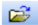 9 Что означает кнопка  на панели Стандартная?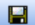 10 Что означает кнопка  на панели Стандартная?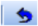 11 Укажите, как можно задать параметры формата в КОМПАС-3D.12 Что означает кнопка  на Компактной панели?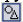 13 Что означают кнопки  на панели Геометрия?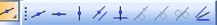 14 Что означают кнопки   на панели Геометрия?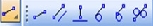 15 Что означают  кнопки   на панели Геометрия?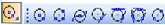 16 Что означает кнопка  на Панели специального управления?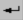 17 Что означает кнопка  на Панели специального  управления?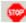 18 Что означает кнопка  на панели Текущее состояние?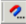 19 Как осуществляется копирование и вставка объектов?20 Как можно осуществить редактирование макроэлементов?21 Как нанести текст на чертеже?22 С помощью, какой команды создается спецификация?Критерии оценок для текущего контроля знанийКритерии оценки выполнения графических работ.При выполнении графических работ оценка 5 «отлично» ставится, если обучающийся:обучающийся полностью освоил материал;знает основные стадии разработки конструкторской документации;различает стандарты установленные видами и комплектностью конструкторских документов;чертеж содержит необходимые условности и обозначения;обучающийся умеет грамотно и полно заполнять основную надпись;работа выполнена без помощи преподавателя или с минимальными подсказками.Оценка 4 «хорошо» ставится, если обучающийся:обучающийся хорошо освоил материал;работа выполнена в соответствии с основными стадиями разработки конструкторской документации;хорошо просматривается назначение чертежа;задание выполнено с использованием ГОСТов ЕСКД;обучающийся выполнил работу, прибегая к минимальной помощи преподавателя.Оценка 3 «удовлетворительно» ставиться, если обучающийся:обучающийся посредственно освоил материал;с трудом может составлять эскизный проект и рабочую документацию;не ориентируется в номенклатуре конструкторских документов;работа выполнена с несоблюдением масштабов;обучающийся часто прибегал к помощи преподавателя.Оценка 2 «неудовлетворительно» ставиться, если обучающийся:работа не соответствует выданному заданию;обучающийся не может выполнить ни одной проекции;оформление чертежа не соответствует стандартам ЕСКД;обучающийся показывает неумение пользования теоретическими знаниями.Критерии оценки выполнения конспектирования:При оценивании учитываются:аккуратность оформления - 1 балл;грамотность - 1 балл;наличие всех выводов-1 балл;наличие примеров к каждому ответу - 2 балла.Нормы оценивания конспектирования:5 баллов - «отлично»;4 балла - «хорошо»;3 балла - «удовлетворительно»;менее 3 баллов - «неудовлетворительно». 4 Контрольно-оценочные материалы для промежуточной аттестациипо учебной дисциплинеПредметом оценки являются умения и знания. Контроль и оценка результатов освоения учебной дисциплины ОП.01 Инженерная графика осуществляется преподавателем в процессе проведения практических занятий, а также выполнения обучающимися графических работ. Промежуточная аттестация проводится в форме дифференцированного зачета, при этом все графические, тематические самостоятельные работы должны быть выполнены на положительные оценки.Назначение:ФОС предназначен для контроля и оценки результатов освоения учебной дисциплины ОП.01 Инженерная графика (базовый уровень подготовки) по специальности 23.02.06 Техническая эксплуатация подвижного состава железных дорогУменияУ.1 – читать технические чертежи; У.2 – выполнять эскизы деталей и сборочных единиц; У.3 – оформлять технологическую и другую техническую документацию в соответствии с требованиями стандартов.ЗнанияЗ.1 – основы проекционного черчения; З.2 – правила выполнения чертежей, схем и эскизов по профилю специальности;З.3 – структуру и оформление конструкторской, технологической документации в соответствии с требованиями стандартов.Вопросы для самостоятельной подготовки к дифференцированному зачету1 Какие форматы устанавливает ГОСТ?2 Какие масштабы установлены для чертежей?3 На каком расстоянии от обрезного края проводится рамка, ограничивающая поле чертежа?4 Чем определяется размер чертежного шрифта, и какие размеры установлены стандартом?5 Какие линии применяют для выполнения чертежей, каково их начертание и толщина?6 Какой стандарт устанавливает графическое обозначение материалов в сечении?7 Какие изображения в зависимости от их содержания устанавливает ГОСТ?8 Что называется видом, разрезом, сечением?9 Чем отличается разрез от сечения?10 Как подразделяются виды в зависимости от расположения?11 Как подразделяются разрезы в зависимости от положения секущей плоскости?12 Как и когда обозначаются виды, разрезы, сечения?13 Как подразделяются сечения?14 Как обозначить изображение, расположенное на другом листе?15 Как показывается в разрезе ребро жесткости?16 Какие правила существуют для штриховки смежных деталей в разрезе?17 Под каким углом выполняются линии штриховки?18 В каких случаях линии штриховки проводятся под углом 30 или 60 градусов?19 Как заштриховываются детали с толщиной, меньшей, чем 2 мм?20. Как заштриховываются смежные детали, образующие неразъемное соединение?21 Какие правила существуют для штриховки изображений смежных деталей в разрезе?22 Какие возможны варианты штриховки смежных сечений двух и более деталей?23 Какие детали показывают в продольном сечении не рассеченными?24 Какие сведения содержатся в спецификации?25 Какие разделы входят в спецификацию?26 В каком порядке располагаются разделы в спецификации?27 Что входит в раздел «Стандартные изделия» спецификации?28 Что входит в раздел «Материалы» спецификации?29 Что называется сборочной единицей?30 В каком порядке перечисляются стандартные изделия в спецификации?31 Какие существуют условности и упрощения при изображении крепежных деталей на сборочном чертеже?32 Как изображаются пружины на сборочных чертежах?33 Как располагаются полки для нанесения номеров позиций на сборочном чертеже?34 Какие размеры ставят на сборочном чертеже?35 В каких случаях допускается размещение спецификации на сборочном чертеже?36 Что обозначает номер позиции на сборочном чертеже?37 Какое соотношение между размером шрифта номеров позиций и размерными числами на сборочном чертеже?38 Какие размеры называются «габаритными»?39 Какие размеры называются «присоединительными»?40 Какие размеры называются «справочными»?41 Чем должна заканчиваться линия -выноска, заходящая на изображение составной части?42 Как заштриховывается одна и та же деталь на всех видах сборочного чертежа?43 Когда допускается одинаковая штриховка смежных деталей?44 Когда допускается расположение спецификации на сборочном чертеже?45 Какие данные должен содержать сборочный чертеж?46 Какие соединения деталей существуют?47 Какие соединения деталей называются неразъемными?48 Какие соединения называются разъемными?49 Что входит в обозначение сварного шва?50 В каком случае обозначение сварного шва наносят на полке линии - выноске, под полкой?51 Как изображается паяное соединение?52 В каком разделе спецификации указывается марка электрода?53 Как обозначаются фаски на чертеже детали?54 Как на чертеже детали обозначается фаска под углом 30 градусов?55 Какая разница между условным и упрощенным изображением соединения деталей винтом, болтом, шпилькой?56 Как подсчитывают длину болта при изображении соединения?57 Что называется конусностью? Как ее определяют?58 В какой последовательности выполняют эскизы деталей с натуры?59 Чем отличается чертеж от эскиза?Литература для обучающихся:Основные источники: 1 Инженерная графика: учебник / Н. П. Сорокин, Е. Д. Ольшевский, А. Н. Заикина, Е. И. Шибанова. - 6-е изд., стер. - Санкт-Петербург: Лань, 2022. - 392 с. - ISBN 978-5-8114-0525-1.- Текст: электронный // Лань: электронно-библиотечная система. - URL: https://e.lanbook.com/book/212327.  - Режим доступа: для авториз. пользователей.Дополнительные источники:1 Веселов, В.И., Инженерная графика для машиностроительных специальностей: учебник / В.И. Веселов, О.В. Георгиевский. — Москва: КноРус, 2022. — 159 с. — ISBN 978-5-406-08883-8. — URL:https://old.book.ru/book/941754. — Текст: электронный.2 Кувшинов, Н.С., Инженерная и компьютерная графика.: учебник / Н.С. Кувшинов, Т.Н. Скоцкая. — Москва: КноРус, 2021. — 233 с. — ISBN 978-5-406-04646-3. — URL:https://old.book.ru/book/936843. — Текст: электронный.3 Чекмарев, А.А., Инженерная графика: учебное пособие / А.А. Чекмарев, В.К. Осипов. — Москва: КноРус, 2022. — 434 с. — ISBN 978-5-406-08963-7. — URL:https://old.book.ru/book/941787. — Текст: электронный.4 Швец, М.И., Инженерная графика. Практикум: учебно-практическое пособие / М.И. Швец, А.П. Пакулин, В.Н. Тимофеев. — Москва: КноРус, 2021. — 422 с. — ISBN 978-5-406-01851-4. — URL:https://old.book.ru/book/938543. — Текст: электронный.5 Березина, Н.А., Инженерная графика.: учебное пособие / Н.А. Березина. — Москва: КноРус, 2021. — 271 с. — ISBN 978-5-406-08702-2. — URL:https://old.book.ru/book/940489. — Текст: электронный.6 Серга, Г.В. Инженерная графика: учебник / Г.В. Серга, И.И. Табачук, Н.Н. Кузнецова; под общей редакцией Г.В. Серги. - 2-е изд., испр. и доп. - Санкт-Петербург: Лань, 2022. - 228 с. - ISBN 978-5-8114-2856-4. - Текст: электронный// Лань: электронно-библиотечная система. - Режим доступа: для авториз. пользователей: URL: https://e.lanbook.com/book. – Загл. с экрана.7 Справочное пособие по инженерной графике: справочное пособие / Д.Е. Тихонов-Бугров, С.Н. Абросимов, Б.И. Рыбин, В.А. Дюмин. - Санкт-Петербур: БГТУ "Военмех" им. Д.Ф. Устинова, 2017. - 159 с. - ISBN 978-5-906920-29-4. - Текст: электронный// Лань: электронно-библиотечная система. - Режим доступа: для авториз. пользователей: URL: https://e.lanbook.com/book/121869. – Загл. с экрана.Интернет-ресурсы:1 При организации дистанционного обучения используются электронные платформы: Zoom, Moodle (режим доступа: сайт СТЖТ https://sdo.stgt.site/ )2 Каталог ГОСТов РФ на сайте http://www.ioit.ru/gost.php3 Видео уроки ППП Компас-График на сайте http://arhicad- autocad.com/video-lessons-kompas-3d/4 ППП Компас-График на сайте http://www.architect-design.ru./ascon/Тема 1.1 Основные сведения по оформлению чертежейОцениваемые компетенции: ОК 1 – ОК 7, ОК 9.Закрытый тест на выбор ответа. Контроль знаний может осуществляться как с помощью технических средств и информационных систем, так и на бумажных носителях. Данные тестовые задания можно использовать как непосредственно после окончания изучения темы 1.1, так и в течение все курса инженерной графики. Тестовые задания представлены в четырех вариантах. Первые три варианта имеет равноценные по сложности вопросы.  За каждый правильный ответ ставится один балл. Вариант 4 рассчитан для более подготовленного студента. В данном случае вопросы с 5 по 10 имеют два правильных варианта ответа, по 0,5 балла за каждый правильный ответ.  Время на выполнение:Время на выполнение одного вопроса - 1 минута. Время на выполнение теста 10- 12 мин.Критерии оценок:Вариант 11 Размер шрифта определяетсяА) высотой строчных букв в ммБ) высотой прописных букв в мм  (+) – 1 баллВ) шириной прописных букв в ммГ) высотой строки строчных букв в мм2 Угол наклона  чертежного шрифта по ГОСТ 2.304-81А) 75  (+) – 1 баллБ) 65В) 85Г) 453 Толщина линии шрифта типа БА) 1/10 h  (+) – 1 баллБ) 1/14 hВ) произвольнаяГ) 1мм4 Лист формата А4 имеет размерыА) 297  420Б) 297  210  (+) – 1 баллВ) 210  250Г) 148  2105 Формат листа с размерами 297 420 обозначаетсяА) А4Б) А3  (+) – 1 баллВ) А5Г) А26 Формат листа с размерами 148  210 обозначается А) А5  (+) – 1 баллБ) А2В) А4Г) А37 Сколько форматов А3 содержится в формате А1А) 6Б) 8В) 4  (+) – 1 баллГ) 28 Основная надпись на чертежах располагаетсяА) в левом нижнем углуБ) в правом нижнем углу  (+) – 1 баллВ) внизуГ) произвольно9 Лист формата А4 располагаетсяА) только вертикально  (+) – 1 баллБ) только горизонтальноВ) как вертикально, так и горизонтальноГ) произвольно10 Лист формата А3 располагаетсяА) только вертикальноБ) только горизонтальноВ) как вертикально, так и горизонтально  (+) – 1 балл Г) произвольноВариант 21 Размеры основной надписи форма 1 – для чертежей и схемА) 40185Б) 55185   (+) – 1 баллВ) 15185Г) 651852 ГОСТ расшифровывается, какА) государственная общая система требованийБ) государственный  отраслевой стандартВ) государственный стандарт (+) – 1 балл  Г) государственный  основной стандарт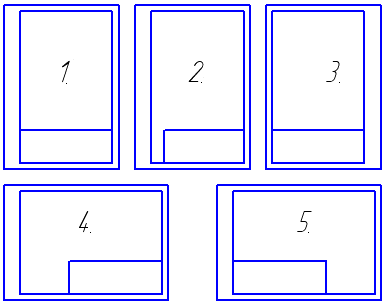 3 Правильно оформленный чертеж формата А4А) 1     (+) – 1 балл Б) 2В) 3Г) 4Д) 5Е) 1 и 44 Толщина сплошной толстой основной линииА)  от 0,5 до     (+) – 1 балл  Б) произвольная В) Г) от 0,6 до 5 Какое назначение имеет сплошная волнистая линияА) линия сеченийБ) линия обрыва  (+) – 1 балл  В) линия штриховкиГ) линия видимого контура детали6 Какое назначение имеет штрихпунктирная тонкая линияА) линия невидимого контураБ) линии осевые и центровые  (+) – 1 балл  В) линия штриховкиГ) линия сгиба на развертках7 Какое назначение имеет штриховая линияА) линия невидимого контура  (+) – 1 балл  Б) линия осеваяВ) линия штриховкиГ) линия сгиба на развертках 8 Какая линия имеет наибольшую толщину А) штриховая линия Б) сплошная толстая основнаяВ) разомкнутая линия  (+) – 1 балл  Г) штрихпунктирная утолщенная 9 Какое назначение имеет разомкнутая линияА) линия невидимого контура  Б) линия сечений  (+) – 1 балл  В) линия обрываГ) линия сгиба на развертках10 Какой масштаб не предусмотрен ГОСТом А) 1:5Б) 1:3  (+) – 1 баллВ) 1:4Г) 1:2,5Вариант 31 Какой масштаб не предусмотрен ГОСТом А) 2:1Б) 10:1В) 3:1  (+) – 1 баллГ) 2,5:12 Минимальное расстояние между размерной линией и линией контура детали А) Б)   (+) – 1 баллВ) Г) 8 мм3 Минимальное расстояние между параллельными размерными линиями А) Б) В)   (+) – 1 баллГ) 4 На каком чертеже правильно проставлены размерыА)  а)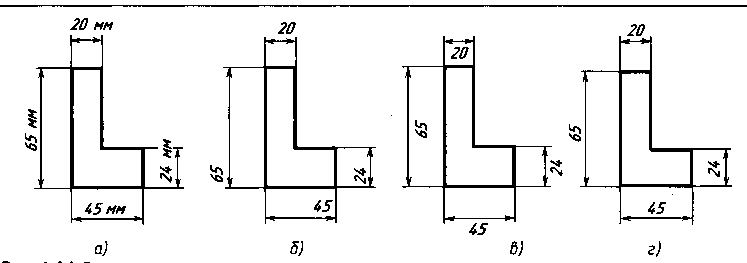 Б)  б)В)  в) Г) г)  (+) – 1 балл 5 Расстояние между буквами  чертежного шрифта типа БА) Б) 2/10 h  (+) – 1баллВ) произвольноеГ) 2/14 h6 Расстояние между строками чертежного шрифта типа БА) Б) 17/10 hВ) min 17/10 h  (+) – 1 баллГ) произвольное7 Расстояние между словами чертежного шрифта типа БА) min 6/10 h  (+) – 1 баллБ) В) 6/10 hГ) произвольное8 Сколько форматов А4 содержится в формате А1А) 6Б) 8  (+) – 1 баллВ) 4Г) 109 Дополнительные форматы образуются:А) уменьшением длинной стороны основных форматовБ) увеличением короткой стороны основных форматов на величину, кратную их размерам   (+) – 1 баллВ) увеличением длинной стороны основных форматовГ) увеличением всех сторон основного формата10 Размеры основной надписи форма 2– для текстовых документовА) 55185Б) 40185  (+) – 1 баллВ) 15185Г) 45185Вариант 41 Размеры основной надписи форма 2а – для последующих листовА) 20185Б) 40185В) 15185  (+) – 1 баллаГ) 251852 ЕСКД расшифровывается, какА) Единая  система комплексной  документацииБ) Единая система конструкторской документации  (+) – 1 балл В) Единый свод конструкторских документовГ) Единая система классификации документов3 Сколько форматов А4 содержится в формате А0А) 12Б) 8В) 10Г) 16  (+) – 1 балл4 Обозначение дополнительного форматаА) А10Б) А31В) А42Г) А49  (+) – 1балл5 Какой масштаб не предусмотрен ГОСТом А) 1:10Б) 1:30(+) – 0,5 баллаВ) 1:5Г) 1:3(+) – 0,5 балла6 Правильно оформленный чертеж формата А3А) 1Б) 2   (+) – 0,5 баллаВ) 3Г) 4  (+) – 0,5 баллаД) 57 Надпись выполнена в соответствии с ГОСТ 2.304-81А) ШРИФТ  (+) – 0,5 баллаБ) гр. П-22  (+) – 0,5 баллаВ) ГР. П-22Г) ШРИФТ8 Надпись выполнена с нарушением ГОСТ 2.304-81А) cmжm(+) – 0,5 баллаБ)гр.А-21В)СТР.5   (+) – 0,5 баллаГ) ПЕТРОВ9 Какое назначение имеет сплошная тонкая линияА) линия невидимого контура Б) линии размерные и выносные  (+) – 0,5 баллаВ) линия сгиба на разверткахГ) линия штриховки  (+) – 0,5 балла10 Применение сплошной толстой основной линииА) линия видимого контура  (+) – 0,5 баллаБ) линия обрываВ) внутренняя рамка на чертеже  (+) – 0,5 баллаГ) линия штриховки  Ключ к тестуТема 3.1 Изображения – виды, разрезы и сечения. Резьба и резьбовые соединения.Эскизы и рабочие чертежи деталей. Деталирование чертежей.Элементы строительного черчения. УГО схемОцениваемые компетенции: ОК 1 – ОК 7, ОК 9, ПК 2.1, ПК 2.2, ПК 3.1, ПК 3.2.Закрытый тест на выбор ответа. Контроль знаний может осуществляться как с помощью технических средств (на компьютере), так и на бумажных носителях.I «Выберите один правильный ответ»1.1 Простые – по 1баллу1 Обозначение метрической резьбыА) Тr 20Б) M 20    (+) – 1 баллВ) S20Г) G 1/2Время – 1 мин.	2 Профиль метрической  резьбыА) прямоугольныйБ) треугольный с углом при вершине 55В) равнобокая трапецияГ) треугольный с углом при вершине 60   (+) – 1 баллВремя – 1 мин.3. Какая резьба нестандартнаяА) упорнаяБ) метрическаяВ) прямоугольная   (+) – 1 баллГ) трубная цилиндрическаяВремя – 1 мин.4 Обозначение метрической резьбы с наружным диаметром  и мелким шагом А) М241   (+) – 1 баллБ) М24В) М24-1Г) М24(1)Время – 1 мин.5 Обозначение метрической резьбы с наружным диаметром 20 мм и крупным  шагом А) М20  2,5Б) М20  (+) – 1 баллВ) М20 – 2,5Г) М20(2,5)Время – 1 мин.6 Обозначение  левой метрической резьбыА) М20 Б) М20 LH (+) – 1 баллВ) М20 KHГ) М20 – 6gВремя – 1 мин.7 Какой тип резьбы является основным для крепежных изделий А) упорная Б) трапецеидальнаяВ) метрическая   (+) – 1 баллГ) прямоугольная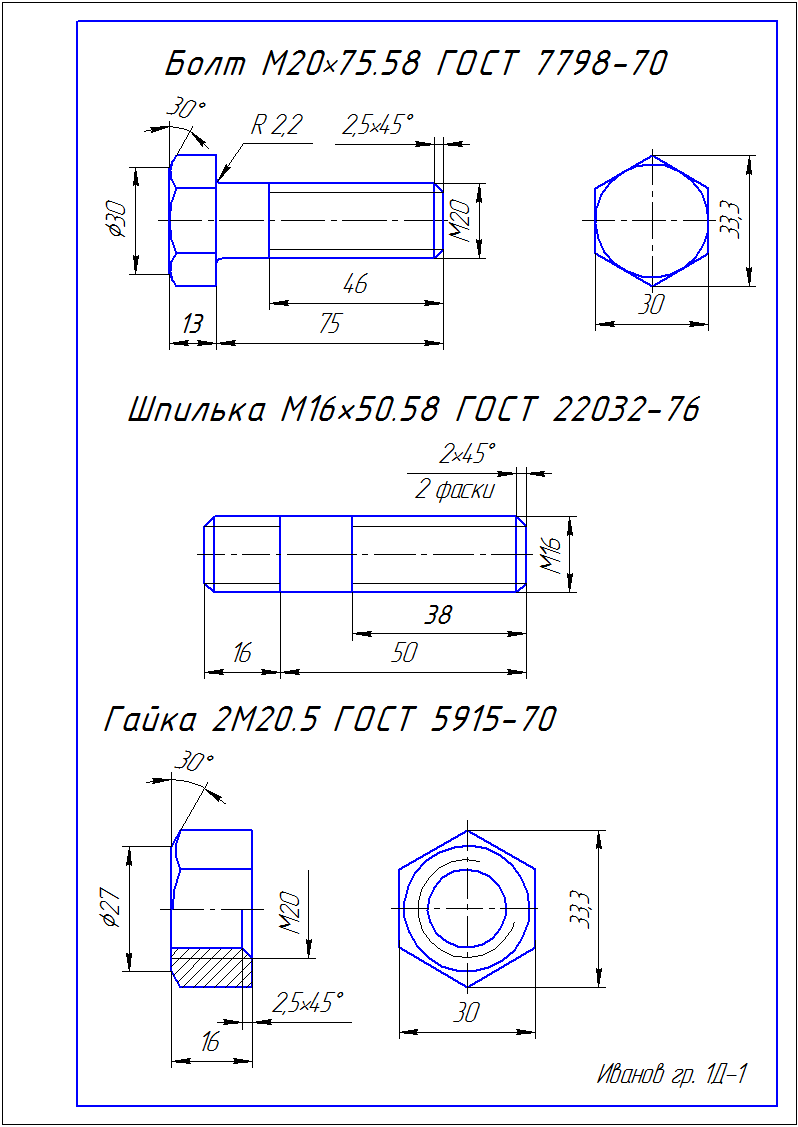 Время – 1 мин.8 Какое из обозначений соответствует изображенному на чертеже болту А) Болт М 20 75 ГОСТ…(+) – 1 баллБ) Болт М 2046 ГОСТ…В) Болт М 2088 ГОСТ… Время – 1 мин.9 Какое из обозначений соответствует изображенной на чертеже шпильке А) Шпилька М16 50 ГОСТ…(+) – 1 баллБ) Шпилька М16 66 ГОСТ …В) Шпилька М16 38 ГОСТ…Г) Шпилька М16 16 ГОСТ…Время – 1 мин.II «Выберите несколько правильных ответов»2.1 Простые –по 1 баллу	10 На каких поверхностях нарезают резьбуА) цилиндрическая (+) – 0,5 баллаБ) призматическаяВ) коническая (+) – 0,5 баллаГ) сферическаяВремя – 1 мин11 Какие параметры резьбы входят в ее условное обозначениеА) мелкий шаг  (+) – 0,5 баллаБ) внутренний диаметр В) крупный шагГ) наружный диаметр  (+) – 0,5 баллаВремя – 1 мин.III« Установите соответствие »Средней сложности – по 2 балла12 Тип резьбы и её  буквенное обозначение А) метрическая				1)  SБ) упорная					2)  МВ) трапецеидальная				3)  GГ) трубная цилиндрическая			4) Тr						5) RОценка правильного ответа   2:4 = 0,5Время – 1 мин.А) = М	  Б) = S	 В) = Tr	Г) = GУсловия:а )Вид и форма дифференцированного зачёта:  тестирование б) Количество заданий для студента: тесты – 2 варианта по 20вопросовОцениваемые компетенции: ОК 1 – ОК 7, ОК 9, ПК 2.2, ПК 2.3, ПК 3.1, ПК 3.2.Инструкция для обучающихся:Внимательно прочитайте задание, ответьте на вопросы, правильные ответы отметьте в бланке ответов знаком «+». Для каждого вопроса предусмотрен один правильный ответ.Критерии оценки знаний:Максимальное количество баллов – 20 баллов.Время выполнения задания – 20 мин.Вариант 1Вариант 2Ключ к тесту:Приложение № 9.4.23к ППССЗ по специальности 23.02.06 Техническая эксплуатация подвижного состава железных дорог1Общие положенияОбщие положения2Результаты освоения учебной дисциплины, подлежащие проверкеРезультаты освоения учебной дисциплины, подлежащие проверке3Оценка освоения умений и знаний Оценка освоения умений и знаний 3.1Формы и методы оценивания3.2Типовые задания для оценки освоения учебной дисциплины4Контрольно – оценочные материалы для промежуточной аттестации по Контрольно – оценочные материалы для промежуточной аттестации по учебной дисциплиныучебной дисциплиныучебной дисциплиныРезультаты обучения: умения, знания, общие и профессиональные компетенцииПоказатели оценки результатаФормы и методы контроля и оценки результатов обученияУметь:У1. Читать технические чертежи; ОК. 01 – ОК. 07, ОК. 09;ПК 2.2, ПК 2.3, ПК 3.1,ПК 3.2;ЛР 4, 13, 27, 30-понимает последовательность выполнения, оформления и чтения технических чертежей и схем;экспертное наблюдение, проведение практических занятий, решение вариативных заданий, устный вопрос, мониторинг самостоятельной работы, тестированиеУ2. Выполнять эскизы деталей и сборочных единицОК. 01 – ОК. 07, ОК. 09;ПК 2.2, ПК 2.3, ПК 3.1,ПК 3.2;ЛР 4, 13, 27, 30-отличает сечения и разрезы;-выполнение и чтение эскизов и рабочих чертежей;-выполнение эскизов сборочной единицы; -характеризует сборочный чертеж, его назначение, содержание, оформление;-понимает последовательность выполнения сборочного чертежа;экспертное наблюдение, проведение практических занятий, решение вариативных заданий, устный вопрос, мониторинг самостоятельной работы, тестированиеУ3. Оформлять технологическую и другую техническую документацию в соответствии с требованиями стандартов;ОК. 01 – ОК. 07, ОК. 09;ПК 2.2, ПК 2.3, ПК 3.1,ПК 3.2;ЛР 4, 13, 27, 30-оперирует правилами оформления чертежей (форматы, масштабы, линии чертежа, шрифт чертежный);- свободно заполняет основные надписи;- понимает порядок составления спецификаций;- свободно работает с интерфейсом программы КОМПАС;-ориентируется в справочном и нормативном материале;экспертное наблюдение, проведение практических занятий, решение вариативных заданий, устный вопрос, мониторинг самостоятельной работы, тестированиеЗнать:З1. Основы проекционного черчения;ОК. 01 – ОК. 07, ОК. 09;ПК 2.2, ПК 2.3, ПК 3.1,ПК 3.2;ЛР 4, 13, 27, 30-знает общие сведения о видах проецирования;-методику формирования изображений точки, отрезка, плоскости на гранях трехгранного угла и технологию получения ортогональных проекций;-способы построения изображения пространственных форм на плоскости проекций в ортогональных проекциях;-способы преобразования аксонометрических проекций, отличие изометрической проекции от диметрической; положение аксонометрических осей и коэффициент искажения;экспертное наблюдение, проведение практических занятий, решение вариативных заданий, устный вопрос, мониторинг самостоятельной работы, тестированиеЗ2. Правила выполнения чертежей, схем и эскизов по профилю специальности;ОК. 01 – ОК. 07, ОК. 09;ПК 2.2, ПК 2.3, ПК 3.1,ПК 3.2;ЛР 4, 13, 27, 30-оперирует правилами нанесения размеров;-свободно заполняет основные надписи;-характеризует изображение и обозначение резьбы;экспертное наблюдение, проведение практических занятий, решение вариативных заданий, устный вопрос, мониторинг самостоятельной работы, тестированиеЗ3. Структуру и оформление конструкторской, технологической документации в соответствии с требованиями стандартов;ОК. 01 – ОК. 07, ОК. 09;ПК 2.2, ПК 2.3, ПК 3.1,ПК 3.2;ЛР 4, 13, 27, 30-понимает порядок составления спецификаций (ГОСТ 2.106-96) -разбирается во всех видах конструкторской документации; - ориентируется в правилах оформления текстовых документов;-ориентируется в ГОСТэкспертное наблюдение, проведение практических занятий, решение вариативных заданий, устный вопрос, мониторинг самостоятельной работы, тестированиеЭлемент учебной дисциплиныФормы и методы контроляФормы и методы контроляФормы и методы контроляФормы и методы контроляФормы и методы контроляФормы и методы контроляЭлемент учебной дисциплиныТекущий контрольТекущий контрольРубежный контрольРубежный контрольПромежуточная аттестацияПромежуточная аттестацияЭлемент учебной дисциплиныФорма контроляПроверяемыеУ, З, ОК, ПКФормаконтроляПроверяемыеУ, З, ОК, ПКФорма  контроляПроверяемыеУ, З, ОК, ПКРаздел 1 Графическое оформление чертежейРаздел 1 Графическое оформление чертежейРаздел 1 Графическое оформление чертежейРаздел 1 Графическое оформление чертежейРаздел 1 Графическое оформление чертежейРаздел 1 Графическое оформление чертежейРаздел 1 Графическое оформление чертежейТема 1.1Основные сведения по оформлению чертежейЭкспертное наблюдение на практических занятиях, устный опросГрафическая работа № 1 «Отработка практических навыков вычерчивания линий чертежа»,Графическая работа № 2 «Выполнение надписей чертежным шрифтом»,Графическая работа № 3 «Вычерчивание контура детали с нанесением размеров»ТестированиеСамостоятельная работаУ.1, У.3,З.2, З.3ОК 1 – ОК 7, ОК 9ЛР 4ЛР 13ЛР 27ЛР 30Дифференцированный зачетУ.1, У.3,З.2, З.3ОК 1 – ОК 7, ОК 9ЛР 4ЛР 13ЛР 27ЛР 30Раздел 2 Виды проецирования и элементы технического рисованияРаздел 2 Виды проецирования и элементы технического рисованияРаздел 2 Виды проецирования и элементы технического рисованияРаздел 2 Виды проецирования и элементы технического рисованияРаздел 2 Виды проецирования и элементы технического рисованияРаздел 2 Виды проецирования и элементы технического рисованияРаздел 2 Виды проецирования и элементы технического рисованияТема 2.1Методы и приемы проекционного черчения и технического рисованияЭкспертное наблюдение на практических занятиях,устный опросГрафическая работа № 4 «Построение комплексных чертежей точек и отрезков прямых»,У.1, У.3,З.1, З.2, З.3ОК 1 – ОК 7, ОК 9ЛР 4ЛР 13ЛР 27ЛР 30Дифференцированный зачетУ.1, У.3,З.1, З.2, З.3ОК 1 – ОК 7, ОК 9ЛР 4ЛР 13ЛР 27ЛР 30Графическая работа № 5 «Комплексный чертеж группы геометрических тел и проекций точек, лежащих на них»,Графическая работа № 6 «Построение комплексного чертежа модели»,Графическая работа № 7 «Построение третьей проекции модели по двум заданным»,Графическая работа № 8 «Построение аксонометрической проекции модели»,Графическая работа № 9 «Выполнение технического рисунка»ТестированиеСамостоятельная работаУ.1, У.3,З.1, З.2, З.3ОК 1 – ОК 7, ОК 9ЛР 4ЛР 13ЛР 27ЛР 30Дифференцированный зачетУ.1, У.3,З.1, З.2, З.3ОК 1 – ОК 7, ОК 9ЛР 4ЛР 13ЛР 27ЛР 30Раздел 3 Машиностроительное черчение, чертежи и схемы по специальности, элементы строительного черченияРаздел 3 Машиностроительное черчение, чертежи и схемы по специальности, элементы строительного черченияРаздел 3 Машиностроительное черчение, чертежи и схемы по специальности, элементы строительного черченияРаздел 3 Машиностроительное черчение, чертежи и схемы по специальности, элементы строительного черченияРаздел 3 Машиностроительное черчение, чертежи и схемы по специальности, элементы строительного черченияРаздел 3 Машиностроительное черчение, чертежи и схемы по специальности, элементы строительного черченияРаздел 3 Машиностроительное черчение, чертежи и схемы по специальности, элементы строительного черченияТема 3.1Изображения – виды, разрезы и сечения.Резьба и резьбовые соединения. Эскизы и рабочие чертежи деталей.Деталирование чертежей. Элементы строительного черчения Экспертное наблюдение на практических занятиях,устный опросГрафическая работа № 10 «Выполнение видов детали»,Графическая работа № 11 «Выполнение простого разреза детали и сечений вала»,Графическая работа № 12 «Изображение и обозначение резьбы. Разъемные и неразъемные соединения»,Графическая работа № 13 «Выполнение сборочного чертежа резьбового соединения»,У.1, У.2, У.3,З.1, З.2, З.3ОК 1 – ОК 7, ОК 9ЛР 4ЛР 13ЛР 27ЛР 30ПК 2.2ПК 2.3ПК 3.1ПК 3.2У.1, У.2, У.3,З.1, З.2, З.3ОК 1 – ОК 7, ОК 9ЛР 4ЛР 13ЛР 27ЛР 30ПК 2.2ПК 2.3ПК 3.1ПК 3.2Графическая работа № 14 «Выполнение эскиза детали»,Графическая работа № 15 «Оформление спецификации»,Графическая работа № 16 Выполнение эскизов деталей сборочной единицы»,Графическая работа № 17 «Выполнение рабочих чертежей деталей»,Графическая работа № 18 «УГО на схемах по специальности»,Графическая работа № 19 «Схема электрическая принципиальная с перечнем элементов»,Графическая работа № 20 «УГО элементов зданий и генеральных планов»,Графическая работа № 21 «Чтение архитектурно-строительных чертежей»,ТестированиеСамостоятельная работаУ.1, У.2, У.3,З.1, З.2, З.3ОК 1 – ОК 7, ОК 9ЛР 4ЛР 13ЛР 27ЛР 30ПК 2.2ПК 2.3ПК 3.1ПК 3.2Дифференцированный зачетУ.1, У.2, У.3,З.1, З.2, З.3ОК 1 – ОК 7, ОК 9ЛР 4ЛР 13ЛР 27ЛР 30ПК 2.2ПК 2.3ПК 3.1ПК 3.2Раздел 4 Машинная графикаРаздел 4 Машинная графикаРаздел 4 Машинная графикаРаздел 4 Машинная графикаРаздел 4 Машинная графикаРаздел 4 Машинная графикаРаздел 4 Машинная графикаТема 4.1Общие сведения о САПРе - системе автоматизированного проектированияЭкспертное наблюдение на практических занятиях,устный опросГрафическая работа № 22 «Построение плоских изображений в САПРе»,Графическая работа № 23 «Выполнение схем по специальности в САПРе»,Графическая работа № 24 «Выполнение рабочего чертежа детали в САПРе»»,Графическая работа № 25 «Выполнение плана участка вагонного депо в САПРе»,Графическая работа № 26 «Выполнение технического рисунка и эскиза детали сборочной единицы в САПРе»,ТестированиеСамостоятельная работаУ.1, У.2, У.3,З.1, З.2, З.3ОК 1 – ОК 7, ОК 9ЛР 4ЛР 13ЛР 27ЛР 30ПК 3.1Дифференцированный зачетУ.1, У.2, У.3,З.1, З.2, З.3ОК 1 – ОК 7, ОК 9ЛР 4ЛР 13ЛР 27ЛР 30ПК 3.1Результаты обучения: умения, знания, общие и профессиональные компетенции Показатели оценки результатаФормы и методы контроля и оценки результатов обученияУметь:У.1. Читать технические чертежи; ОК 1 – ОК 7, ОК 9ЛР 4, ЛР 13, ЛР 27, ЛР 30-понимает последовательность выполнения, оформления и чтения технических чертежейТекущий контроль в форме выполнения графических работ; различные виды опроса (устный, тестирование) на практических занятияхУ.3. Оформлять технологическую и другую техническую документацию в соответствии с требованиями стандартовОК 1 – ОК 7, ОК 9ЛР 4, ЛР 13, ЛР 27, ЛР 30-оперирует правилами оформления чертежей (форматы, масштабы, линии чертежа, шрифт чертежный);- свободно заполняет основные надписи;- свободно работает с интерфейсом программы КОМПАС;-ориентируется в справочном и нормативном материале;Текущий контроль в форме выполнения графических работ; различные виды опроса (устный, тестирование) на практических занятияхЗнать:З.2. Правила выполнения чертежей, схем и эскизов по профилю специальности;ОК 1 – ОК 7, ОК 9ЛР 4, ЛР 13, ЛР 27, ЛР 30-оперирует правилами нанесения размеров;-свободно заполняет основные надписи;Текущий контроль в форме выполнения графических работ; различные виды опроса (устный, тестирование) на практических занятияхЗ.3. Структуру и оформление конструкторской и технологической документации в соответствии с требованиями стандартов;ОК 1 – ОК 7, ОК 9ЛР 4, ЛР 13, ЛР 27, ЛР 30-разбирается во всех видах конструкторской документации; - ориентируется в правилах оформления текстовых документов;-ориентируется в ГОСТТекущий контроль в форме выполнения графических работ; различные виды опроса (устный, тестирование) на практических занятияхРезультаты обучения: умения, знания, общие и профессиональные компетенции Показатели оценки результатаФормы и методы контроля и оценки результатов обученияУметь:У.1. Читать технические чертежи; ОК 1 – ОК 7, ОК 9ЛР 4, ЛР 13, ЛР 27, ЛР 30-понимает последовательность выполнения, оформления и чтения технических чертежейТекущий контроль в форме выполнения графических работ; различные виды опроса (устный, тестирование) на практических занятияхУ.3. Оформлять технологическую и другую техническую документацию в соответствии с требованиями стандартовОК 1 – ОК 7, ОК 9ЛР 4, ЛР 13, ЛР 27, ЛР 30-оперирует правилами оформления чертежей (форматы, масштабы, линии чертежа, шрифт чертежный);- свободно заполняет основные надписи;- свободно работает с интерфейсом программы КОМПАС;-ориентируется в справочном и нормативном материале;Текущий контроль в форме выполнения графических работ; различные виды опроса (устный, тестирование) на практических занятияхЗнать:З.1 Основы проекционного черчения;ОК 1 – ОК 7, ОК 9ЛР 4, ЛР 13, ЛР 27, ЛР 30-знает общие сведения о видах проецирования;-методику формирования изображений точки, отрезка, плоскости на гранях трехгранного угла и технологию получения ортогональных проекций;-способы построения изображения пространственных форм на плоскости проекций в ортогональных проекциях;-способы преобразования аксонометрических проекций, отличие изометрической проекции от диметрической; положение аксонометрических осей и коэффициент искажения;Текущий контроль в форме выполнения графических работ; различные виды опроса (устный, тестирование) на практических занятияхЗ.2. Правила выполнения чертежей, схем и эскизов по профилю специальности;ОК 1 – ОК 7, ОК 9ЛР 4, ЛР 13, ЛР 27, ЛР 30-оперирует правилами нанесения размеров;-свободно заполняет основные надписи;Текущий контроль в форме выполнения графических работ; различные виды опроса (устный, тестирование) на практических занятияхЗ.3. Структуру и оформление конструкторской и технологической документации в соответствии с требованиями стандартов;ОК 1 – ОК 7, ОК 9ЛР 4, ЛР 13, ЛР 27, ЛР 30-разбирается во всех видах конструкторской документации; - ориентируется в правилах оформления текстовых документов;-ориентируется в ГОСТТекущий контроль в форме выполнения графических работ; различные виды опроса (устный, тестирование) на практических занятияхРезультаты обучения: умения, знания, общие и профессиональные компетенции Показатели оценки результатаФормы и методы контроля и оценки результатов обученияУметь:У.1. Читать технические чертежи; ОК 1 – ОК 7, ОК 9ПК 2.2, ПК 2.3, ПК 3.1, ПК 3.2ЛР 4, ЛР 13, ЛР 27, ЛР 30-понимает последовательность выполнения, оформления и чтения технических чертежей и схем;Текущий контроль в форме выполнения графических работ; различные виды опроса (устный, тестирование) на практических занятияхУ.2. Выполнять эскизы деталей и сборочных единицОК 1 – ОК 7, ОК 9ПК 2.2, ПК 2.3, ПК 3.1, ПК 3.2ЛР 4, ЛР 13, ЛР 27, ЛР 30-отличает сечения и разрезы;-выполнение и чтение эскизов и рабочих чертежей;-выполнение эскизов сборочной единицы; -характеризует сборочный чертеж, его назначение, содержание, оформление;-понимает последовательность выполнения сборочного чертежа;У.3. Оформлять технологическую и другую техническую документацию в соответствии с требованиями стандартовОК 1 – ОК 7, ОК 9ПК 2.2, ПК 2.3, ПК 3.1, ПК 3.2ЛР 4, ЛР 13, ЛР 27, ЛР 30-оперирует правилами оформления чертежей (форматы, масштабы, линии чертежа, шрифт чертежный);- свободно заполняет основные надписи;- понимает порядок составления спецификаций;-ориентируется в справочном и нормативном материале;Текущий контроль в форме выполнения графических работ; различные виды опроса (устный, тестирование) на практических занятияхЗнать:З.1 Основы проекционного черчения;ОК 1 – ОК 7, ОК 9ПК 2.2, ПК 2.3, ПК 3.1, ПК 3.2ЛР 4, ЛР 13, ЛР 27, ЛР 30-знает общие сведения о видах проецирования;-методику формирования изображений точки, отрезка, плоскости на гранях трехгранного угла и технологию получения ортогональных проекций;-способы построения изображения пространственных форм на плоскости проекций в ортогональных проекциях;-способы преобразования аксонометрических проекций, отличие изометрической проекции от диметрической; положение аксонометрических осей и коэффициент искажения;Текущий контроль в форме выполнения графических работ; различные виды опроса (устный, тестирование) на практических занятияхЗ.2. Правила выполнения чертежей, схем и эскизов по профилю специальности;ОК 1 – ОК 7, ОК 9ПК 2.2, ПК 2.3, ПК 3.1, ПК 3.2ЛР 4, ЛР 13, ЛР 27, ЛР 30-оперирует правилами нанесения размеров;-свободно заполняет основные надписи;-характеризует изображение и обозначение резьбы;Текущий контроль в форме выполнения графических работ; различные виды опроса (устный, тестирование) на практических занятияхЗ.3. Структуру и оформление конструкторской и технологической документации в соответствии с требованиями стандартов;ОК 1 – ОК 7, ОК 9ПК 2.2, ПК 2.3, ПК 3.1, ПК 3.2ЛР 4, ЛР 13, ЛР 27, ЛР 30-понимает порядок составления спецификаций (ГОСТ 2.106-96) -разбирается во всех видах конструкторской документации; - ориентируется в правилах оформления текстовых документов;-ориентируется в ГОСТТекущий контроль в форме выполнения графических работ; различные виды опроса (устный, тестирование) на практических занятияхРезультаты обучения: умения, знания, общие и профессиональные компетенции Показатели оценки результатаФормы и методы контроля и оценки результатов обученияУметь:У.1. Читать технические чертежи; ОК 1 – ОК 7, ОК 9ПК 3.1ЛР 4, ЛР 13, ЛР 27, ЛР 30-понимает последовательность выполнения, оформления и чтения технических чертежей и схем;Текущий контроль в форме выполнения графических работ; различные виды опроса (устный, тестирование) на практических занятияхУ.2. Выполнять эскизы деталей и сборочных единицОК 1 – ОК 7, ОК 9ПК 3.1ЛР 4, ЛР 13, ЛР 27, ЛР 30-отличает сечения и разрезы;-выполнение и чтение эскизов и рабочих чертежей;-выполнение эскизов сборочной единицы; -характеризует сборочный чертеж, его назначение, содержание, оформление;-понимает последовательность выполнения сборочного чертежа;У.3. Оформлять технологическую и другую техническую документацию в соответствии с требованиями стандартовОК 1 – ОК 7, ОК 9ПК 3.1ЛР 4, ЛР 13, ЛР 27, ЛР 30-оперирует правилами оформления чертежей (форматы, масштабы, линии чертежа, шрифт чертежный);- свободно заполняет основные надписи;- понимает порядок составления спецификаций;- свободно работает с интерфейсом программы КОМПАС;-ориентируется в справочном и нормативном материале;Текущий контроль в форме выполнения графических работ; различные виды опроса (устный, тестирование) на практических занятияхЗнать:З.1 Основы проекционного черчения;ОК 1 – ОК 7, ОК 9ПК 3.1ЛР 4, ЛР 13, ЛР 27, ЛР 30-знает общие сведения о видах проецирования;-методику формирования изображений точки, отрезка, плоскости на гранях трехгранного угла и технологию получения ортогональных проекций;-способы построения изображения пространственных форм на плоскости проекций в ортогональных проекциях;-способы преобразования аксонометрических проекций, отличие изометрической проекции от диметрической; положение аксонометрических осей и коэффициент искажения;Текущий контроль в форме выполнения графических работ; различные виды опроса (устный, тестирование) на практических занятияхЗ.2. Правила выполнения чертежей, схем и эскизов по профилю специальности;ОК 1 – ОК 7, ОК 9ПК 3.1ЛР 4, ЛР 13, ЛР 27, ЛР 30-оперирует правилами нанесения размеров;-свободно заполняет основные надписи;-характеризует изображение и обозначение резьбы;Текущий контроль в форме выполнения графических работ; различные виды опроса (устный, тестирование) на практических занятияхЗ.3. Структуру и оформление конструкторской и технологической документации в соответствии с требованиями стандартов;ОК 1 – ОК 7, ОК 9ПК 3.1ЛР 4, ЛР 13, ЛР 27, ЛР 30-понимает порядок составления спецификаций (ГОСТ 2.106-96) -разбирается во всех видах конструкторской документации; - ориентируется в правилах оформления текстовых документов;-ориентируется в ГОСТТекущий контроль в форме выполнения графических работ; различные виды опроса (устный, тестирование) на практических занятияхI. ПАСПОРТII. ЗАДАНИЕ ДЛЯ ДИФФЕРЕНЦИРОВАННОГО ЗАЧЕТАОтметка (оценка)Количество правильных ответов в баллахКоличество правильных ответов в процентах5 (отлично)10 - 9 баллов100%4 (хорошо)8 - 7 баллов80 %3 (удовлетворительно)6 - 5 баллов70%2 (неудовлетворительно)менее 4 балловменее 60%Вариант 1Вариант 1Вариант 1Вариант 1Вариант 1Вариант 2Вариант 2Вариант 2Вариант 2Вариант 2Вариант 3Вариант 3Вариант 3Вариант 3Вариант 3Вариант 4Вариант 4Вариант 4Вариант 4Вариант 4№АБВГ№АБВГ№АБВГ№АБВГ1+1+1+1+2+2+2+2+3+3+3+3+4+4+4+4+5+5+5+5++6+6+6+6++7+7+7+7++8+8+8+8++9+9+9+9++10+10+10+10++III. ПАКЕТ ЭКЗАМЕНАТОРА Отметка (оценка)Количество правильных ответов в баллахКоличество правильных ответов в процентах5 (отлично)19 -20 баллов100%4 (хорошо)16 - 18 баллов80 %3 (удовлетворительно)12 - 14 баллов70%2 (неудовлетворительно)менее 11 балловменее 60%1 Размер шрифта определяетсяА) высотой строчных букв в мм;Б) высотой прописных букв в мм; В) шириной прописных букв в мм;Г) шириной строчных букв в мм.2 Лист формата А4 имеет размерыА) 297  420;Б) 210  297; В) 210  250;Г) 148  2103 Лист формата А4 располагаетсяА) только вертикально; Б) только горизонтально;В) как вертикально, так и горизонтально;Г) произвольно.4 Размеры основной надписи форма 1 – для чертежей и схемА) 40185;Б) 55185; В) 15185;Г) 651855 Толщина сплошной толстой основной линииА) от 0,5 до 1,4 мм; Б) произвольная; В) 1 мм;Г) от 1 до 2 мм.6 Какое назначение имеет штриховая линияА) линия невидимого контура; Б) линия осевая;В) линия штриховки;Г) линия сгиба на развертках7 Какой масштаб не предусмотрен ГОСТом А) 1:5;Б) 1:3;В) 1:4;Г) 1:28 Минимальное расстояние между размерной линией и линией контура деталиА) 12 мм;Б) 10 мм;В) 7 мм;Г) 8 мм9 Правильно оформленный чертеж формата А3А) 1;Б) 2 и 4; В) 3;Г) 5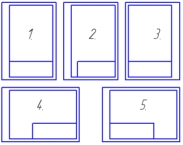 10 На рисунке представлен пример _______________ проецированияА) прямоугольного;Б) центрального;В) параллельного;Г) косоугольного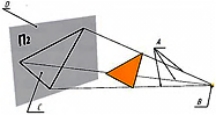 11 Точка А имеет координатыА)  А(2; 4; 4);Б)  А (4; 2; 4);В)  А(4; 4; 2);Г)  А(2; 2; 4) 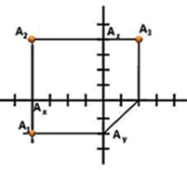 12 Максимальное количество основных видов на чертеже деталиА)  шесть;Б)  пять;В)  три; Г)  четыре13 На рисунке представлены чертежи геометрических тел. Чертеж пирамиды обозначен цифрой …А) 1;Б) 2;В) 3;Г) 4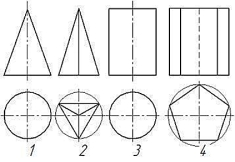 14 На рисунке цифрой 2 обозначена детальА) шпилька;Б) шпонка;В) заклепка;Г) штифт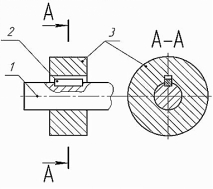 15 Профиль метрической  резьбыА) прямоугольныйБ) треугольный с углом при вершине 55В) равнобокая трапецияГ) треугольный с углом при вершине 6016 Обозначение упорной резьбыА)  Тr ;Б)  M; В)  S;Г)  G17 Какое из обозначений соответствует изображенному на чертеже болту А) Болт М20  75 ГОСТ…Б) Болт М20  46 ГОСТ…В) Болт М20  88 ГОСТ… Г) Болт М 20  13 ГОСТ…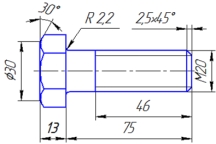 18 На чертеже детали выполнен _______ разрезА) горизонтальный;Б) фронтальный;В) профильный;Г) наклонный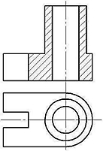 19 Установите соответствие между изображениями, обозначенными цифрами, и их названиямиА)  1                 1) - вид справаБ)  2                  2) -  вид снизуВ)  3                  3) -  вид слеваГ)  4                  4) -  главный вид                          5) -  вид сверху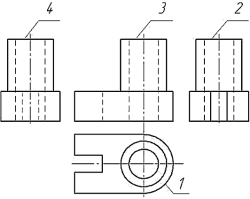 20 Опираясь на технический рисунок, можно сделать вывод, что фронтальный разрез детали обозначен цифрой …А) 1;Б) 2;В) 3;Г) 4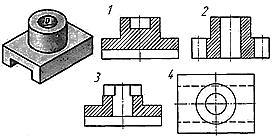 1 Размер шрифта определяетсяА) высотой строчных букв в мм;Б) высотой прописных букв в мм; В) шириной прописных букв в мм;Г) шириной строчных букв в мм.2 Лист формата А3  имеет размерыА) 297  420;Б) 210  297; В) 210  250;Г) 148  2103 Лист формата А3 располагаетсяА) только вертикально; Б) только горизонтально;В) как вертикально, так и горизонтально;Г) произвольно.4 Размеры основной надписи форма 2 – для текстовых документовА) 40185;Б) 55185; В) 15185;Г) 651855 Толщина сплошной толстой основной линииА) от 0,5 до 1,4 мм; Б) произвольная; В) 1 мм;Г) от 1 до 2 мм.6 Какое назначение имеет штрихпунктирная  линияА) линия невидимого контура; Б) линия осевая;В) линия штриховки;Г) линия сгиба на развертках7 Какой масштаб не предусмотрен ГОСТом А) 1:5;Б) 3:1; В) 10:1;Г) 1:28 Минимальное расстояние между соседними размерными линиямиА) 12 мм;Б) 10 мм;В) 7 мм;Г) 8 мм9 Правильно оформленный чертеж формата А4А) 1;Б) 2; В) 3;Г) 4; Д) 510 На рисунке представлен пример _____________  проецированияА) прямоугольного;Б) центрального;В) аксонометрического;Г) косоугольного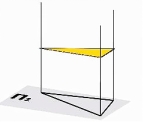 11 Точка А имеет координатыА)  А(2; 2; 4) Б)  А(4; 4; 2);В)  А (4; 2; 4);Г)  А(2; 4; 4);12 Максимальное количество основных видов на чертеже деталиА)  четыреБ)  пять;В)  три; Г)  шесть;13 На рисунке представлены чертежи геометрических тел. Чертеж призмы обозначен цифрой …А) 1;Б) 2;В) 3;Г) 414 На рисунке дан чертеж болтового соединения. Детали, имеющие резьбовую поверхность, обозначены цифрамиА) 1;Б) 2;В) 3;Г) 4Д) 5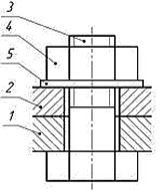 15 Профиль метрической  резьбыА) треугольный с углом при вершине 60Б) треугольный с углом при вершине 55В) равнобокая трапецияГ) прямоугольный16 Обозначение метрической резьбыА)  Тr ;Б)  M; В)  S;Г)  G17 Какое из обозначений соответствует изображенной на чертеже шпильке А) Шпилька М16 50 ГОСТБ) Шпилька М16 66 ГОСТВ) Шпилька М16 38 ГОСТГ) Шпилька М16 16 ГОСТ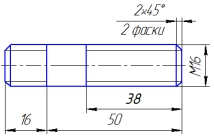 18 На чертеже детали выполнен _______ разрезА) дополнительный;Б) торцевой;В) местный;Г) частичный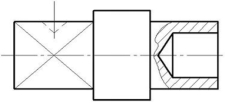 19 Установите соответствие между изображениями, обозначенными цифрами, и их названиямиА)  1                 1) - вид справаБ)  2                  2) -  вид снизуВ)  3                  3) -  вид слеваГ)  4                  4) -  главный вид                          5) -  вид сверху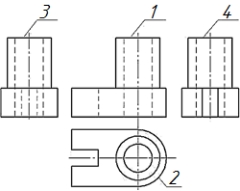 20 Опираясь на технический рисунок, можно сделать вывод, что фронтальный разрез детали обозначен цифрой …А) 1;Б) 2;В) 3;Г) 4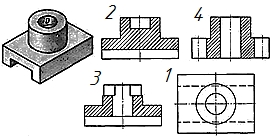 1 вариант1 вариант1 вариант1 вариант№ вопросаОтвет№ вопросаОтвет1Б11Б2Б12А3А13Б4Б14Б5А15Г6А16В7Б17А8Б18Б9Б19А -5; Б - 3; В- 4; Г-110Б20А2 вариант2 вариант2 вариант2 вариант№ вопросаОтвет№ вопросаОтвет1Б11В2А12Г3В13Г4А14В; Г5А15А6Б16Б7Б17А8В18В9А19А-4; Б-5;В-1; Г-310А20Б